Arabic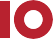 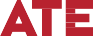 من المعلومات حول أسرة األطفال ومنتجات الحضانة اآلمنة: www.productsafety.gov.au لمزيد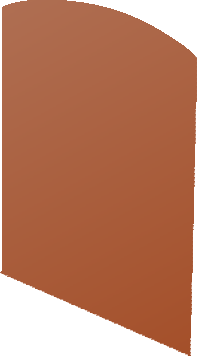 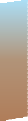 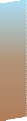 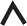 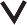 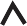 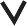 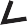 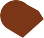 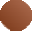 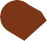 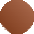 المصدر: الحفاظ على سالمة الطفل. المفوضية األسترالية للمنافسة والمستهلك، 2006 ACT, Dickson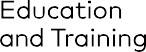 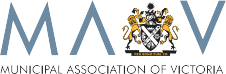 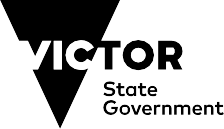 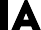 مواضيع للمناقشة مع الوالدينوالعربات ال ينبغي أن  ُتستخدم كبيئة نوم دون إشراف ويجب أن الكرسي الهزازوضع األحزمة بشكل صحيح عند االستخدام تكون خطيرة وال تعتبر بيئة نوم آمنة للرضع يتم األراجيح يمكن أنحادث إذا  ُترك الرضيع أو الطفل الصغير دون إشراف ووحيداً يزيد خطر وقوععلى سرير الكبار أو سرير بطابقين.وضع الطفل للنوم في مكان النوم اآلمن الخاص به في نفس الغرفة كمقدم الرعايةالبالغ خالل األشهر الستة إلى اإلثنى عشر األولىسطح النوم مع الطفل يزيد من خطر اإلصابة بمتالزمة موت الرضع تقاسمالمفاجئ )SIDS( وحوادث النوم القاتلة في بعض الظروفأن نوم الطفل في سرير بجانب سرير الوالدين خالل األشهر الستة العمر يقلل من خطر اإلصابة بمتالزمة موت الرضع لقد تبين من أو اإلثني عشر األولى من)SIDS(   المفاجئ هناك أي خطر متزايد من اإلصابة بمتالزمة موت الرضع تقاسم سطح النوم مع الطفل أثناء التغذية والحضن يبدو أنه اليوجد األطفال أو سطح نوم آمن قبل أن المفاجئ )SIDS( بينما يتم واللعب شريطة أن يتم إرجاع الطفل إلى سريرينام الوالدينالذين هم أكثر عرضة لخطر اإلصابة بمتالزمة موت الرضع المفاجئ األطفال)SIDS( أو حوادث النوم أثناء تقاسم سطح النوم، هم األطفال الذين تقلوضع الطفل للنوم على ظهره من الوالدة، وليس على بطنه أو جانبهاألصحاء الموضوعون على ظهرهم للنوم هم أقل عرضة الذين ينامون على بطنهم األطفال الرضع لإلختناق من القيء من الرضعفرصة موت األطفال فجأة وبشكل غير متوقع إذا كانوا ينامون على تزيدبطونهم  أو   جانبهمعلى البطن هو آمن وجيد لألطفال عندما يكونون مستيقظين وبوجود اللعبشخص  بالغاألكبر سناً التقلب والتحرك داخل السرير. ضعوهم وضع النوم الخاص بهم وتأكدوا من يمكن لألطفال الرضع موت الرضع على ظهرهم ولكن إسمحوا لهم بإيجاد بيئة النوم آمنة للطفل عندما يلف على بطنه. خطر متالزمة عند الرضع البالغين من العمر أكثر من ستة أشهر أن المفاجئ )SIDS(منخفضة للغاية.وضع الطفل للنوم مع رأسه ووجهه مكشوفانجميع أغطية الرأس بما في ذلك القبعات والطاقيات والمالبس مع أغطيةيتم إزالتها جميعها قبل وضع الطفل للنوم في أسفل السرير الراس، يتم وضع أقدام الطفلاألسرة بشكل محكم حتى ال يكون الفراش فضفاضة، أو وضع يتم دس أغطيةالطفل  في كيس النوم اآلمن.قبل األوان أو حجمهم صغير ولدواعن أربعة أشهر واألطفال الذين إعمارهمبالنسبة لعمر الحمل.أرضعي الطفل إذا إستطعتإبقاء الطفل في بيئة خالية من التدخين قبل الوالدة وبعدهايزداد خطر اإلصابة بمتالزمة موت الرضع المفاجئ )SIDS( إذا كان الوالدانيدخنان، أثناء الحمل وبعد والدة الطفل على حد سواءعلى أن الرضاعة الطبيعية للطفل تقلل من خطر اإلصابة بمتالزمة هناك أدلة قوية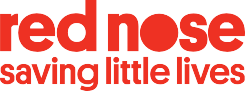 موت الرضع المفاجئ )SIDS(مقدمو الرعاية ومربو األطفالالرعاية ومربو األطفال إلى معرفة التوصيات للحد من خطر اإلصابة )SIDS( وكيفية خلق بيئة نوم آمنة للرضع يحتاج مقدمو النهارية األسرية، وخدمات بمتالزمة موت الرضع المفاجئ واألطفال الصغار. ويشمل ذلك األجداد، والرعايةفي مرحلة الطفولة المبكرة، ومنازل األسرة واألصدقاء. التعليموالرعايةمصرح به من قبل: دائرة التعليم والتدريبتمت المراجعة في آب/أغسطس 2017جهات اتصال مفيدةخط سالمة  األلعاب والحضانة 894 364 1300www.consumer.vic.gov.au 132229 والطفل األم صحة خطwww.education.vic.gov.au/childhood/parents/mch/اإلطالع على بيانات معلوماتNose Red حول الحفاظ على في www.rednose.com.au أو االتصال مع يمكن سالمة األطفال.1300 998 698 على Red Nose Educationكانت األم تدخن فإن خطر SIDS يتضاعف وإذا كان األب يدخن أيضاً فإن إذاالخطر يتضاعف مرة أخرى.توفير بيئة نوم آمنة في الليل والنهار. إضافة إلى الرسائل الرئيسية على الجزءاألمامي من قائمة التحقق من النوم اآلمنعدم استخدام الفراش الطري، مثل الفرشات الطرية أو األلحفة المطوية يجبوالمخدات   والوسائد   وجلود   الغنم   كبديل   للفرشاتالطفل للنوم أو تناموا مع الطفل على الكنبة أو األريكة، أو الفول. هناك خطر كبير جداً من وقوع حادث ال تضعوا الكرسي، أو سرير الماء أو كيسأثناء    النومالسرير  المحمول:• استخدموا   الفرشة التي   يتم توفيرها مع   السرير )AS2195(تقوموا أبداً بإضافة فرشة ثانية وحشوة إضافية تحت أو فوق الفرشة • الالمزودة مع السرير المحمولاألسرة المحمولة مخصصة فقط لإلستخدام المؤقت وللراحة عند السفر •ويجب أال تستخدم على أساس طويل األجل أو دائمينبغي استخدام المهد الصغير لفترة قصيرة فقط. متى أصبح الطفل نشطاً •وبدأ بالتقلّب، فمن األفضل وضع الطفل في سرير آمن.www.rednose.com.au 1300 998 698